ŞİRKET PROFİLİŞirket Logosu	: 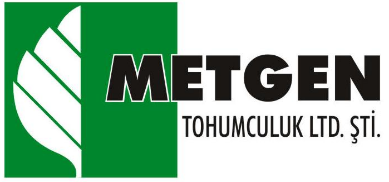 Firma Adı	: METGEN Tohumculuk San. ve Tic. Ltd. Şti.Adres		:Eğitim Mah. Adım Sok. No:4 D: 15 Hasanpaşa Kadıköy İstanbulTelefon		: 0216 3481083Faks		: 0216 3483936E-mail		: info@metgen.com.trWeb sitesi	: www.metgen.com.tr1.KİMLİĞİMİZMETGEN Tohumculuk Ltd. Şti., 2003 yılında İstanbul’da kurulmuştur, şube ofisi Ankara’da, araştırma, deneme ve ıslah istasyonu ise Yalova’da bulunmaktadır.

Şirketimiz, dünyanın en kaliteli kışlık sebze tohum çeşitlerine sahip Hollanda menşeli BEJO ZADEN BV. firmasının Türkiye distribütörüdür. 

Şirketimiz, Gıda Tarım ve Hayvancılık Bakanlığı tarafından “Özel Sektör Tarımsal Araştırma Kuruluşu” olarak tescil edilmiştir. 

Şirketimiz, Türkiye’nin 7 ayrı bölge müdürlüklerinde 2’ si ıslahçı olmak üzere 15 ziraat mühendisinden oluşan güçlü kadrosu ile en verimli ve kaliteli tohumlukları üreticilerimizin ilerimizin hizmetine sunmaktadır. 

Amacımız, ülkemizin üretim yapılan bölgelerindeki araştırma, deneme, ıslah ve adaptasyon çalışmaları sonucunda, iklim ve pazar şartlarına uygun, kaliteli, hastalıklara dayanıklı ve yüksek verimli tohumluklar temin etmekle birlikte, üreticilerimizin ihtiyaçlarının belirlenmesi ve sağlıklı bir üretim programı yapmalarına yardımcı olarak her bölgede farklı zamanda ürün elde edecek şekilde yönlendirmektir.

Sorumlu kişi SEÇKİN METİN - YILDIRAY GENÇERHukuki statüsü GENEL MÜDÜRİşyerinde çalışanların sayısı (idare, üretim, toplam) 202.YAPTIĞIMIZ İŞÜRETİCİ VE İHRACATÇI3.ÜRÜN GRUPLARIMIZKIŞLIK VE YAZLIK SEBZE TOHUM ÇEŞİTLERİ4.GELECEĞİMİZ5.SERTİFİKALAR VS.TOHUM ÜRETİCİ BELGESİYETKİLENDİRİLMİŞ TOHUMCULUK KURULUŞ BELGESİÖZEL SEKTÖR TARIMSAL ARAŞTIRMA KURULUŞ BELGESİTOHUM YETİŞTİRİCİ BELGESİ6.DİĞER